 Gymnázium Leonarda Stöckela Bardejov, Jiráskova 12, 085 01 Bardejov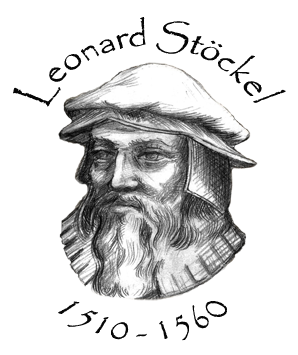 Vás pozýva naDeň otvorených dverí na Gymnáziu L. Stöckela v Bardejove  uskutoční sa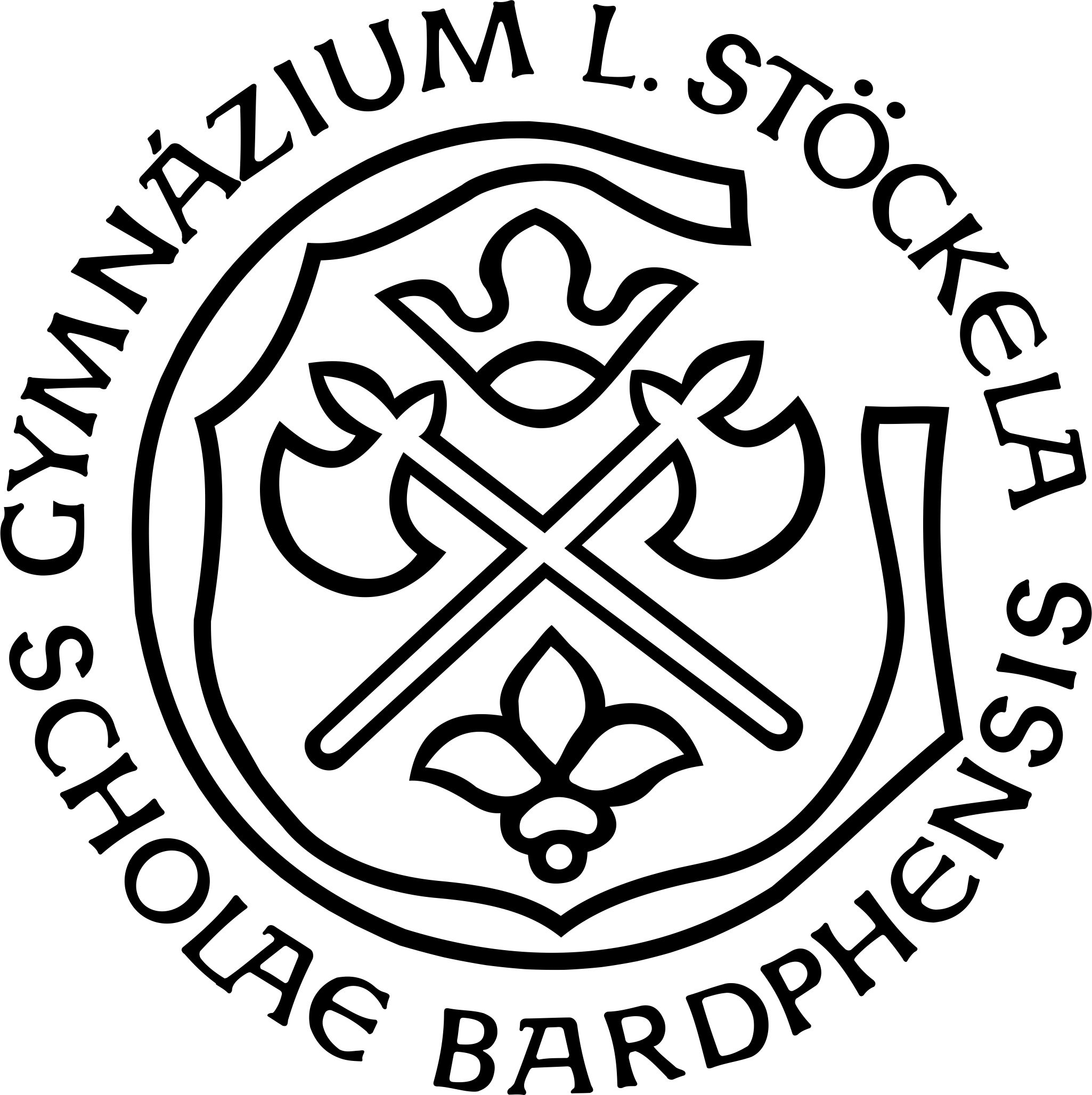 30. januára 2019 (streda)v troch termínoch 	 od 8.30 do 9.30 hod.	od 9.30 do 10.30 hod. 	od 10.30 do 11.30 hod.Program:prezentáciaprivítanieinformácie o štúdiuprehliadka priestorov školyotvorené hodiny – zážitok z atmosféry stredoškolského štúdiaTešíme sa na Vašu návštevu.Ak máte záujem zúčastniť sa na Dni otvorených dverí Gymnázia L. Stöckela v Bardejove, potvrďte ho, prosím, spolu s vybraným termínom príchodu a počtom žiakov, na telefónnom čísle  školy 054/4722781 alebo e-mailom na adresu janaganz@gmail.com